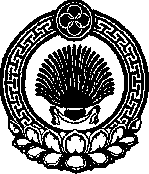  РЕШЕНИЕ СОБРАНИЯ ДЕПУТАТОВ КИРОВСКОГО СЕЛЬСКОГО МУНИЦИПАЛЬНОГО ОБРАЗОВАНИЯРЕСПУБЛИКИ КАЛМЫКИЯот 27 марта    .                    № 36	                        п. Кировский«О порядке ведения  Перечня видов муниципального контроля  и органов местного  самоуправления  Кировского сельского муниципального образования Республики Калмыкия ,уполномоченных на их осуществление»В соответствии с пунктом 1 части 2 статьи 6 Федерального  закона  от 26.12.2008г № 294-ФЗ «О  защите прав юридических лиц и индивидуальных предпринимателей при осуществлении государственного контроля (надзора) и муниципального контроля»,руководствуясь Уставом Кировского сельского муниципального образования Республики Калмыкия Собрание депутатов Кировского сельского муниципального образования Республики Калмыкия решило:1. Утвердить Порядок ведения Перечня видов муниципального контроля  и органов местного самоуправления Кировского сельского муниципального образования Республики Калмыкия, уполномоченных на их осуществление, согласно приложению  № 1 к настоящему решению .2.Утвердить форму Перечня видов муниципального контроля и органов местного самоуправления Кировского сельского муниципального образования Республики Калмыкия, уполномоченных на их осуществление согласно приложению № 2 к настоящему решению.2.Настоящее решение подлежит опубликованию (обнародованию)  и размещению на официальном сайте Кировского сельского муниципального образования в информационно-телекоммуникационной сети «Интернет».Глава  Кировского сельского муниципальногообразования Республики Калмыкия(ахлачи)                               И.С.СтульневПриложение № 1к решению Собрания депутатовКировского сельского муниципального образования Республики Калмыкияот 27.03.2017 г.  №36Порядокведения Перечня видов муниципального контроля и органов местного самоуправления Кировского сельского муниципального образования Республики Калмыкия, уполномоченных на их осуществление1.Настоящий порядок разработан в соответствии с Федеральным законом от 26.12.2008 № 294-ФЗ «О защите прав юридических лиц и индивидуальных предпринимателей при осуществлении государственного контроля (надзора) и муниципального контроля». 2.Муниципальный контроль осуществляется администрацией Кировского сельского муниципального образования Республики Калмыкия в лице ее структурных подразделений, уполномоченных на осуществление муниципального контроля (далее - органы администрации муниципального района).3.Структурное подразделение администрации Кировского сельского муниципального образования Республики Калмыкия, уполномоченное на ведение Перечня видов контроля (далее - уполномоченный орган), определяется правовым актом администрации Кировского сельского муниципального образования Республики Калмыкия.4.Формирование и ведение Перечня видов контроля осуществляется уполномоченным органом на основании сведений, представляемых органами администрации муниципального района (далее - предложения по актуализации Перечня видов контроля).5. Предложения по актуализации Перечня видов контроля могут быть направлены на:- включение в Перечень видов контроля видов муниципального контроля и органов администрации муниципального района;- исключение из Перечня видов контроля внесенных в него видов муниципального контроля или органов администрации муниципального района;- корректировку информации, включенной в Перечень видов контроля, в том числе наименования видов муниципального контроля, информации об органах администрации муниципального района и иной включенной в Перечень видов контроля информации.6.В случае принятия нормативных правовых актов, требующих внесения изменений в Перечень видов контроля, предложения по актуализации Перечня видов контроля направляются органами администрации муниципального района в уполномоченный орган в срок не более 10 рабочих дней со дня вступления в силу таких нормативных правовых актов.7.Предложения по актуализации Перечня видов контроля должны содержать в себе нормативные правовые обоснования предлагаемых изменений со ссылками на конкретные положения нормативных правовых актов.8.Ответственность за своевременность, полноту и достоверность направления в уполномоченный орган предложений по актуализации Перечня видов контроля несут органы администрации муниципального района.9.Уполномоченный орган в срок не более 30 дней рассматривает представленные органами администрации муниципального района предложения по актуализации Перечня видов контроля и осуществляет соответствующие изменения в Перечне видов контроля.10.Перечень видов контроля утверждается правовым актом администрации Кировского сельского муниципального образования Республики Калмыкия и ведется по утвержденной настоящим решением форме.11.Уполномоченный орган имеет право запрашивать в устной или письменной форме информацию, подлежащую включению в Перечень видов контроля, и поясняющую информацию, которые органы администрации муниципального района обязаны представить в течение трех рабочих дней с момента получения запроса.12.Информация, включенная в Перечень видов контроля, является общедоступной. Актуальная версия Перечня видов контроля подлежит опубликованию уполномоченным органом на официальном сайте Кировского сельского муниципального образования Республики Калмыкия в течение 5 дней со дня вступления в силу правового акта администрации Кировского сельского муниципального образования Республики Калмыкия об утверждении Перечня видов контроля либо внесении изменений в него.Приложение № 2к решению Собрания депутатовКировского сельского муниципального образования Республики Калмыкияот27.03.2017 г.  №36ФормаПеречня видов муниципального контроля и органов местного самоуправления Кировского сельского муниципального образования Республики Калмыкия, уполномоченных на их осуществление№ п/пНаименование вида муниципального контроляОснования наосуществление муниципального контроляУполномоченный орган муниципального контроля1.2.3.…